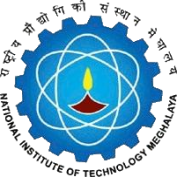 National Institute of Technology MeghalayaAn Institute of National ImportanceNational Institute of Technology MeghalayaAn Institute of National ImportanceNational Institute of Technology MeghalayaAn Institute of National ImportanceNational Institute of Technology MeghalayaAn Institute of National ImportanceNational Institute of Technology MeghalayaAn Institute of National ImportanceNational Institute of Technology MeghalayaAn Institute of National ImportanceNational Institute of Technology MeghalayaAn Institute of National ImportanceNational Institute of Technology MeghalayaAn Institute of National ImportanceNational Institute of Technology MeghalayaAn Institute of National ImportanceNational Institute of Technology MeghalayaAn Institute of National ImportanceNational Institute of Technology MeghalayaAn Institute of National ImportanceCURRICULUMCURRICULUMCURRICULUMCURRICULUMProgrammeProgrammeProgrammeProgrammeProgrammeMaster of Technology (Structural Engineering)Master of Technology (Structural Engineering)Master of Technology (Structural Engineering)Master of Technology (Structural Engineering)Master of Technology (Structural Engineering)Year of RegulationYear of RegulationYear of RegulationYear of RegulationYear of RegulationYear of Regulation2018201820182018DepartmentDepartmentDepartmentDepartmentDepartmentCivil EngineeringCivil EngineeringCivil EngineeringCivil EngineeringCivil EngineeringSemesterSemesterSemesterSemesterSemesterSemesterIIIIIIIICourse CodeCourse CodeCourse CodeCourse CodeCourse NameCourse NamePre-requisitePre-requisiteCredit StructureCredit StructureCredit StructureCredit StructureMarks DistributionMarks DistributionMarks DistributionMarks DistributionMarks DistributionMarks DistributionMarks DistributionMarks DistributionCourse CodeCourse CodeCourse CodeCourse CodeCourse NameCourse NamePre-requisitePre-requisiteLTPCINTINTINTMIDENDENDENDTotalCE 524CE 524CE 524CE 524Mechanics of Soil LabMechanics of Soil LabNILNIL0021100100100100Course ObjectivesCourse ObjectivesCourse ObjectivesCourse Objectives  To familiarize the students with the analysis of the various test methodologies for evaluating the soil shear strength both under laboratory conditions.  To familiarize the students with the analysis of the various test methodologies for evaluating the soil shear strength both under laboratory conditions.  To familiarize the students with the analysis of the various test methodologies for evaluating the soil shear strength both under laboratory conditions.CourseOutcomesCourseOutcomesCO1Identify the shear strength parameters with laboratory investigationsIdentify the shear strength parameters with laboratory investigationsIdentify the shear strength parameters with laboratory investigationsIdentify the shear strength parameters with laboratory investigationsIdentify the shear strength parameters with laboratory investigationsIdentify the shear strength parameters with laboratory investigationsIdentify the shear strength parameters with laboratory investigationsIdentify the shear strength parameters with laboratory investigationsIdentify the shear strength parameters with laboratory investigationsIdentify the shear strength parameters with laboratory investigationsCourse ObjectivesCourse ObjectivesCourse ObjectivesCourse Objectives  To familiarize the students with the analysis of the various test methodologies for evaluating the soil shear strength both under laboratory conditions.  To familiarize the students with the analysis of the various test methodologies for evaluating the soil shear strength both under laboratory conditions.  To familiarize the students with the analysis of the various test methodologies for evaluating the soil shear strength both under laboratory conditions.CourseOutcomesCourseOutcomesCO2Evaluate the settlement criteria of different types of soil with laboratory investigationsEvaluate the settlement criteria of different types of soil with laboratory investigationsEvaluate the settlement criteria of different types of soil with laboratory investigationsEvaluate the settlement criteria of different types of soil with laboratory investigationsEvaluate the settlement criteria of different types of soil with laboratory investigationsEvaluate the settlement criteria of different types of soil with laboratory investigationsEvaluate the settlement criteria of different types of soil with laboratory investigationsEvaluate the settlement criteria of different types of soil with laboratory investigationsEvaluate the settlement criteria of different types of soil with laboratory investigationsEvaluate the settlement criteria of different types of soil with laboratory investigationsCourse ObjectivesCourse ObjectivesCourse ObjectivesCourse Objectives To familiarize the students with the analysis of the various test methodologies for evaluating the soil shear strength both under field conditions To familiarize the students with the analysis of the various test methodologies for evaluating the soil shear strength both under field conditions To familiarize the students with the analysis of the various test methodologies for evaluating the soil shear strength both under field conditionsCourseOutcomesCourseOutcomesCO2Evaluate the settlement criteria of different types of soil with laboratory investigationsEvaluate the settlement criteria of different types of soil with laboratory investigationsEvaluate the settlement criteria of different types of soil with laboratory investigationsEvaluate the settlement criteria of different types of soil with laboratory investigationsEvaluate the settlement criteria of different types of soil with laboratory investigationsEvaluate the settlement criteria of different types of soil with laboratory investigationsEvaluate the settlement criteria of different types of soil with laboratory investigationsEvaluate the settlement criteria of different types of soil with laboratory investigationsEvaluate the settlement criteria of different types of soil with laboratory investigationsEvaluate the settlement criteria of different types of soil with laboratory investigationsCourse ObjectivesCourse ObjectivesCourse ObjectivesCourse Objectives To familiarize the students with the analysis of the various test methodologies for evaluating the soil shear strength both under field conditions To familiarize the students with the analysis of the various test methodologies for evaluating the soil shear strength both under field conditions To familiarize the students with the analysis of the various test methodologies for evaluating the soil shear strength both under field conditionsCourseOutcomesCourseOutcomesCO3Determination of in-situ shear strengthDetermination of in-situ shear strengthDetermination of in-situ shear strengthDetermination of in-situ shear strengthDetermination of in-situ shear strengthDetermination of in-situ shear strengthDetermination of in-situ shear strengthDetermination of in-situ shear strengthDetermination of in-situ shear strengthDetermination of in-situ shear strengthSYLLABUSSYLLABUSSYLLABUSSYLLABUSSYLLABUSSYLLABUSSYLLABUSSYLLABUSSYLLABUSSYLLABUSSYLLABUSSYLLABUSSYLLABUSSYLLABUSSYLLABUSSYLLABUSSYLLABUSSYLLABUSSYLLABUSSYLLABUSNo.No.ContentContentContentContentContentContentContentContentContentContentContentContentHoursHoursHoursHoursCOsCOsIITo determine the shearing strength of the soil using the direct shear apparatus.To determine the shearing strength of the soil using the direct shear apparatus.To determine the shearing strength of the soil using the direct shear apparatus.To determine the shearing strength of the soil using the direct shear apparatus.To determine the shearing strength of the soil using the direct shear apparatus.To determine the shearing strength of the soil using the direct shear apparatus.To determine the shearing strength of the soil using the direct shear apparatus.To determine the shearing strength of the soil using the direct shear apparatus.To determine the shearing strength of the soil using the direct shear apparatus.To determine the shearing strength of the soil using the direct shear apparatus.1111CO1CO1CO1CO1IIIITo determine shear parameters of cohesive soilTo determine shear parameters of cohesive soilTo determine shear parameters of cohesive soilTo determine shear parameters of cohesive soilTo determine shear parameters of cohesive soilTo determine shear parameters of cohesive soilTo determine shear parameters of cohesive soilTo determine shear parameters of cohesive soilTo determine shear parameters of cohesive soilTo determine shear parameters of cohesive soil1111CO2CO2CO2CO2IIIIIITo find the shear of the soil by Un drained Tri-axial TestTo find the shear of the soil by Un drained Tri-axial TestTo find the shear of the soil by Un drained Tri-axial TestTo find the shear of the soil by Un drained Tri-axial TestTo find the shear of the soil by Un drained Tri-axial TestTo find the shear of the soil by Un drained Tri-axial TestTo find the shear of the soil by Un drained Tri-axial TestTo find the shear of the soil by Un drained Tri-axial TestTo find the shear of the soil by Un drained Tri-axial TestTo find the shear of the soil by Un drained Tri-axial Test1111IVIVTo determine the settlements due to primary consolidation of soil by conducting one dimensional testTo determine the settlements due to primary consolidation of soil by conducting one dimensional testTo determine the settlements due to primary consolidation of soil by conducting one dimensional testTo determine the settlements due to primary consolidation of soil by conducting one dimensional testTo determine the settlements due to primary consolidation of soil by conducting one dimensional testTo determine the settlements due to primary consolidation of soil by conducting one dimensional testTo determine the settlements due to primary consolidation of soil by conducting one dimensional testTo determine the settlements due to primary consolidation of soil by conducting one dimensional testTo determine the settlements due to primary consolidation of soil by conducting one dimensional testTo determine the settlements due to primary consolidation of soil by conducting one dimensional test1111CO3CO3CO3CO3VVTo determine the California bearing ratio by conducting a load penetration test in the laboratory.To determine the California bearing ratio by conducting a load penetration test in the laboratory.To determine the California bearing ratio by conducting a load penetration test in the laboratory.To determine the California bearing ratio by conducting a load penetration test in the laboratory.To determine the California bearing ratio by conducting a load penetration test in the laboratory.To determine the California bearing ratio by conducting a load penetration test in the laboratory.To determine the California bearing ratio by conducting a load penetration test in the laboratory.To determine the California bearing ratio by conducting a load penetration test in the laboratory.To determine the California bearing ratio by conducting a load penetration test in the laboratory.To determine the California bearing ratio by conducting a load penetration test in the laboratory.2222CO1CO1CO1CO1VIVITo determine the dry density (field density) of the soil by cone cutter and sand replacement method.To determine the dry density (field density) of the soil by cone cutter and sand replacement method.To determine the dry density (field density) of the soil by cone cutter and sand replacement method.To determine the dry density (field density) of the soil by cone cutter and sand replacement method.To determine the dry density (field density) of the soil by cone cutter and sand replacement method.To determine the dry density (field density) of the soil by cone cutter and sand replacement method.To determine the dry density (field density) of the soil by cone cutter and sand replacement method.To determine the dry density (field density) of the soil by cone cutter and sand replacement method.To determine the dry density (field density) of the soil by cone cutter and sand replacement method.To determine the dry density (field density) of the soil by cone cutter and sand replacement method.2222CO2CO2CO2CO2VIIVIITo determine the relative density of given course grained soil.To determine the relative density of given course grained soil.To determine the relative density of given course grained soil.To determine the relative density of given course grained soil.To determine the relative density of given course grained soil.To determine the relative density of given course grained soil.To determine the relative density of given course grained soil.To determine the relative density of given course grained soil.To determine the relative density of given course grained soil.To determine the relative density of given course grained soil.2222VIIIVIIIDetermination of shear strength in-situ [Vane Shear Test (VST)], Laboratory [Vane Shear Test (VST)].Determination of shear strength in-situ [Vane Shear Test (VST)], Laboratory [Vane Shear Test (VST)].Determination of shear strength in-situ [Vane Shear Test (VST)], Laboratory [Vane Shear Test (VST)].Determination of shear strength in-situ [Vane Shear Test (VST)], Laboratory [Vane Shear Test (VST)].Determination of shear strength in-situ [Vane Shear Test (VST)], Laboratory [Vane Shear Test (VST)].Determination of shear strength in-situ [Vane Shear Test (VST)], Laboratory [Vane Shear Test (VST)].Determination of shear strength in-situ [Vane Shear Test (VST)], Laboratory [Vane Shear Test (VST)].Determination of shear strength in-situ [Vane Shear Test (VST)], Laboratory [Vane Shear Test (VST)].Determination of shear strength in-situ [Vane Shear Test (VST)], Laboratory [Vane Shear Test (VST)].Determination of shear strength in-situ [Vane Shear Test (VST)], Laboratory [Vane Shear Test (VST)].2222CO3CO3CO3CO3Total HoursTotal HoursTotal HoursTotal HoursTotal HoursTotal HoursTotal HoursTotal HoursTotal HoursTotal HoursTotal HoursTotal HoursTotal Hours1212121212Essential ReadingsEssential ReadingsEssential ReadingsEssential ReadingsEssential ReadingsEssential ReadingsEssential ReadingsEssential ReadingsEssential ReadingsEssential ReadingsEssential ReadingsEssential ReadingsEssential ReadingsEssential ReadingsEssential ReadingsEssential ReadingsEssential ReadingsEssential ReadingsEssential ReadingsEssential ReadingsRanjan, G and Rao, A.S.R., “Basic and Applied Soil Mechanics”, New Age International.Ranjan, G and Rao, A.S.R., “Basic and Applied Soil Mechanics”, New Age International.Ranjan, G and Rao, A.S.R., “Basic and Applied Soil Mechanics”, New Age International.Ranjan, G and Rao, A.S.R., “Basic and Applied Soil Mechanics”, New Age International.Ranjan, G and Rao, A.S.R., “Basic and Applied Soil Mechanics”, New Age International.Ranjan, G and Rao, A.S.R., “Basic and Applied Soil Mechanics”, New Age International.Ranjan, G and Rao, A.S.R., “Basic and Applied Soil Mechanics”, New Age International.Ranjan, G and Rao, A.S.R., “Basic and Applied Soil Mechanics”, New Age International.Ranjan, G and Rao, A.S.R., “Basic and Applied Soil Mechanics”, New Age International.Ranjan, G and Rao, A.S.R., “Basic and Applied Soil Mechanics”, New Age International.Ranjan, G and Rao, A.S.R., “Basic and Applied Soil Mechanics”, New Age International.Ranjan, G and Rao, A.S.R., “Basic and Applied Soil Mechanics”, New Age International.Ranjan, G and Rao, A.S.R., “Basic and Applied Soil Mechanics”, New Age International.Ranjan, G and Rao, A.S.R., “Basic and Applied Soil Mechanics”, New Age International.Ranjan, G and Rao, A.S.R., “Basic and Applied Soil Mechanics”, New Age International.Ranjan, G and Rao, A.S.R., “Basic and Applied Soil Mechanics”, New Age International.Ranjan, G and Rao, A.S.R., “Basic and Applied Soil Mechanics”, New Age International.Ranjan, G and Rao, A.S.R., “Basic and Applied Soil Mechanics”, New Age International.Ranjan, G and Rao, A.S.R., “Basic and Applied Soil Mechanics”, New Age International.Ranjan, G and Rao, A.S.R., “Basic and Applied Soil Mechanics”, New Age International.Terzaghi K., Peck R. B. and Mesri G., “Soil Mechanics in Engineering Practice”, John Wiley & Sons.Terzaghi K., Peck R. B. and Mesri G., “Soil Mechanics in Engineering Practice”, John Wiley & Sons.Terzaghi K., Peck R. B. and Mesri G., “Soil Mechanics in Engineering Practice”, John Wiley & Sons.Terzaghi K., Peck R. B. and Mesri G., “Soil Mechanics in Engineering Practice”, John Wiley & Sons.Terzaghi K., Peck R. B. and Mesri G., “Soil Mechanics in Engineering Practice”, John Wiley & Sons.Terzaghi K., Peck R. B. and Mesri G., “Soil Mechanics in Engineering Practice”, John Wiley & Sons.Terzaghi K., Peck R. B. and Mesri G., “Soil Mechanics in Engineering Practice”, John Wiley & Sons.Terzaghi K., Peck R. B. and Mesri G., “Soil Mechanics in Engineering Practice”, John Wiley & Sons.Terzaghi K., Peck R. B. and Mesri G., “Soil Mechanics in Engineering Practice”, John Wiley & Sons.Terzaghi K., Peck R. B. and Mesri G., “Soil Mechanics in Engineering Practice”, John Wiley & Sons.Terzaghi K., Peck R. B. and Mesri G., “Soil Mechanics in Engineering Practice”, John Wiley & Sons.Terzaghi K., Peck R. B. and Mesri G., “Soil Mechanics in Engineering Practice”, John Wiley & Sons.Terzaghi K., Peck R. B. and Mesri G., “Soil Mechanics in Engineering Practice”, John Wiley & Sons.Terzaghi K., Peck R. B. and Mesri G., “Soil Mechanics in Engineering Practice”, John Wiley & Sons.Terzaghi K., Peck R. B. and Mesri G., “Soil Mechanics in Engineering Practice”, John Wiley & Sons.Terzaghi K., Peck R. B. and Mesri G., “Soil Mechanics in Engineering Practice”, John Wiley & Sons.Terzaghi K., Peck R. B. and Mesri G., “Soil Mechanics in Engineering Practice”, John Wiley & Sons.Terzaghi K., Peck R. B. and Mesri G., “Soil Mechanics in Engineering Practice”, John Wiley & Sons.Terzaghi K., Peck R. B. and Mesri G., “Soil Mechanics in Engineering Practice”, John Wiley & Sons.Terzaghi K., Peck R. B. and Mesri G., “Soil Mechanics in Engineering Practice”, John Wiley & Sons.KanirajS.R.,”Design Aids in Soil Mechanics & Foundation Engineering”, Tata McGraw Hill.KanirajS.R.,”Design Aids in Soil Mechanics & Foundation Engineering”, Tata McGraw Hill.KanirajS.R.,”Design Aids in Soil Mechanics & Foundation Engineering”, Tata McGraw Hill.KanirajS.R.,”Design Aids in Soil Mechanics & Foundation Engineering”, Tata McGraw Hill.KanirajS.R.,”Design Aids in Soil Mechanics & Foundation Engineering”, Tata McGraw Hill.KanirajS.R.,”Design Aids in Soil Mechanics & Foundation Engineering”, Tata McGraw Hill.KanirajS.R.,”Design Aids in Soil Mechanics & Foundation Engineering”, Tata McGraw Hill.KanirajS.R.,”Design Aids in Soil Mechanics & Foundation Engineering”, Tata McGraw Hill.KanirajS.R.,”Design Aids in Soil Mechanics & Foundation Engineering”, Tata McGraw Hill.KanirajS.R.,”Design Aids in Soil Mechanics & Foundation Engineering”, Tata McGraw Hill.KanirajS.R.,”Design Aids in Soil Mechanics & Foundation Engineering”, Tata McGraw Hill.KanirajS.R.,”Design Aids in Soil Mechanics & Foundation Engineering”, Tata McGraw Hill.KanirajS.R.,”Design Aids in Soil Mechanics & Foundation Engineering”, Tata McGraw Hill.KanirajS.R.,”Design Aids in Soil Mechanics & Foundation Engineering”, Tata McGraw Hill.KanirajS.R.,”Design Aids in Soil Mechanics & Foundation Engineering”, Tata McGraw Hill.KanirajS.R.,”Design Aids in Soil Mechanics & Foundation Engineering”, Tata McGraw Hill.KanirajS.R.,”Design Aids in Soil Mechanics & Foundation Engineering”, Tata McGraw Hill.KanirajS.R.,”Design Aids in Soil Mechanics & Foundation Engineering”, Tata McGraw Hill.KanirajS.R.,”Design Aids in Soil Mechanics & Foundation Engineering”, Tata McGraw Hill.KanirajS.R.,”Design Aids in Soil Mechanics & Foundation Engineering”, Tata McGraw Hill.Supplementary ReadingsSupplementary ReadingsSupplementary ReadingsSupplementary ReadingsSupplementary ReadingsSupplementary ReadingsSupplementary ReadingsSupplementary ReadingsSupplementary ReadingsSupplementary ReadingsSupplementary ReadingsSupplementary ReadingsSupplementary ReadingsSupplementary ReadingsSupplementary ReadingsSupplementary ReadingsSupplementary ReadingsSupplementary ReadingsSupplementary ReadingsSupplementary ReadingsLambe T.W and Whitman R.V., “Soil Mechanics”, John Wiley & Sons.Lambe T.W and Whitman R.V., “Soil Mechanics”, John Wiley & Sons.Lambe T.W and Whitman R.V., “Soil Mechanics”, John Wiley & Sons.Lambe T.W and Whitman R.V., “Soil Mechanics”, John Wiley & Sons.Lambe T.W and Whitman R.V., “Soil Mechanics”, John Wiley & Sons.Lambe T.W and Whitman R.V., “Soil Mechanics”, John Wiley & Sons.Lambe T.W and Whitman R.V., “Soil Mechanics”, John Wiley & Sons.Lambe T.W and Whitman R.V., “Soil Mechanics”, John Wiley & Sons.Lambe T.W and Whitman R.V., “Soil Mechanics”, John Wiley & Sons.Lambe T.W and Whitman R.V., “Soil Mechanics”, John Wiley & Sons.Lambe T.W and Whitman R.V., “Soil Mechanics”, John Wiley & Sons.Lambe T.W and Whitman R.V., “Soil Mechanics”, John Wiley & Sons.Lambe T.W and Whitman R.V., “Soil Mechanics”, John Wiley & Sons.Lambe T.W and Whitman R.V., “Soil Mechanics”, John Wiley & Sons.Lambe T.W and Whitman R.V., “Soil Mechanics”, John Wiley & Sons.Lambe T.W and Whitman R.V., “Soil Mechanics”, John Wiley & Sons.Lambe T.W and Whitman R.V., “Soil Mechanics”, John Wiley & Sons.Lambe T.W and Whitman R.V., “Soil Mechanics”, John Wiley & Sons.Lambe T.W and Whitman R.V., “Soil Mechanics”, John Wiley & Sons.Lambe T.W and Whitman R.V., “Soil Mechanics”, John Wiley & Sons.Punmia B.C., “Soil Mechanic and Foundation Engineering”, Laxmi Publication Pvt. Ltd.Punmia B.C., “Soil Mechanic and Foundation Engineering”, Laxmi Publication Pvt. Ltd.Punmia B.C., “Soil Mechanic and Foundation Engineering”, Laxmi Publication Pvt. Ltd.Punmia B.C., “Soil Mechanic and Foundation Engineering”, Laxmi Publication Pvt. Ltd.Punmia B.C., “Soil Mechanic and Foundation Engineering”, Laxmi Publication Pvt. Ltd.Punmia B.C., “Soil Mechanic and Foundation Engineering”, Laxmi Publication Pvt. Ltd.Punmia B.C., “Soil Mechanic and Foundation Engineering”, Laxmi Publication Pvt. Ltd.Punmia B.C., “Soil Mechanic and Foundation Engineering”, Laxmi Publication Pvt. Ltd.Punmia B.C., “Soil Mechanic and Foundation Engineering”, Laxmi Publication Pvt. Ltd.Punmia B.C., “Soil Mechanic and Foundation Engineering”, Laxmi Publication Pvt. Ltd.Punmia B.C., “Soil Mechanic and Foundation Engineering”, Laxmi Publication Pvt. Ltd.Punmia B.C., “Soil Mechanic and Foundation Engineering”, Laxmi Publication Pvt. Ltd.Punmia B.C., “Soil Mechanic and Foundation Engineering”, Laxmi Publication Pvt. Ltd.Punmia B.C., “Soil Mechanic and Foundation Engineering”, Laxmi Publication Pvt. Ltd.Punmia B.C., “Soil Mechanic and Foundation Engineering”, Laxmi Publication Pvt. Ltd.Punmia B.C., “Soil Mechanic and Foundation Engineering”, Laxmi Publication Pvt. Ltd.Punmia B.C., “Soil Mechanic and Foundation Engineering”, Laxmi Publication Pvt. Ltd.Punmia B.C., “Soil Mechanic and Foundation Engineering”, Laxmi Publication Pvt. Ltd.Punmia B.C., “Soil Mechanic and Foundation Engineering”, Laxmi Publication Pvt. Ltd.Punmia B.C., “Soil Mechanic and Foundation Engineering”, Laxmi Publication Pvt. Ltd.Braja M. Das., “Fundamental of Foundation Engineering”, Thomson Asia Pvt. Ltd, Singapore.Braja M. Das., “Fundamental of Foundation Engineering”, Thomson Asia Pvt. Ltd, Singapore.Braja M. Das., “Fundamental of Foundation Engineering”, Thomson Asia Pvt. Ltd, Singapore.Braja M. Das., “Fundamental of Foundation Engineering”, Thomson Asia Pvt. Ltd, Singapore.Braja M. Das., “Fundamental of Foundation Engineering”, Thomson Asia Pvt. Ltd, Singapore.Braja M. Das., “Fundamental of Foundation Engineering”, Thomson Asia Pvt. Ltd, Singapore.Braja M. Das., “Fundamental of Foundation Engineering”, Thomson Asia Pvt. Ltd, Singapore.Braja M. Das., “Fundamental of Foundation Engineering”, Thomson Asia Pvt. Ltd, Singapore.Braja M. Das., “Fundamental of Foundation Engineering”, Thomson Asia Pvt. Ltd, Singapore.Braja M. Das., “Fundamental of Foundation Engineering”, Thomson Asia Pvt. Ltd, Singapore.Braja M. Das., “Fundamental of Foundation Engineering”, Thomson Asia Pvt. Ltd, Singapore.Braja M. Das., “Fundamental of Foundation Engineering”, Thomson Asia Pvt. Ltd, Singapore.Braja M. Das., “Fundamental of Foundation Engineering”, Thomson Asia Pvt. Ltd, Singapore.Braja M. Das., “Fundamental of Foundation Engineering”, Thomson Asia Pvt. Ltd, Singapore.Braja M. Das., “Fundamental of Foundation Engineering”, Thomson Asia Pvt. Ltd, Singapore.Braja M. Das., “Fundamental of Foundation Engineering”, Thomson Asia Pvt. Ltd, Singapore.Braja M. Das., “Fundamental of Foundation Engineering”, Thomson Asia Pvt. Ltd, Singapore.Braja M. Das., “Fundamental of Foundation Engineering”, Thomson Asia Pvt. Ltd, Singapore.Braja M. Das., “Fundamental of Foundation Engineering”, Thomson Asia Pvt. Ltd, Singapore.Braja M. Das., “Fundamental of Foundation Engineering”, Thomson Asia Pvt. Ltd, Singapore.